1)Stolpediameter styrer slisseavstand travers og type masteklave.Se klaveutvelgere på vår hjemmeside: www.el-tjeneste.noMast for avspenning av toppline, med omføringsloop 3E / 3A - mastMasteavstand: 5m, Faseavstand: 5m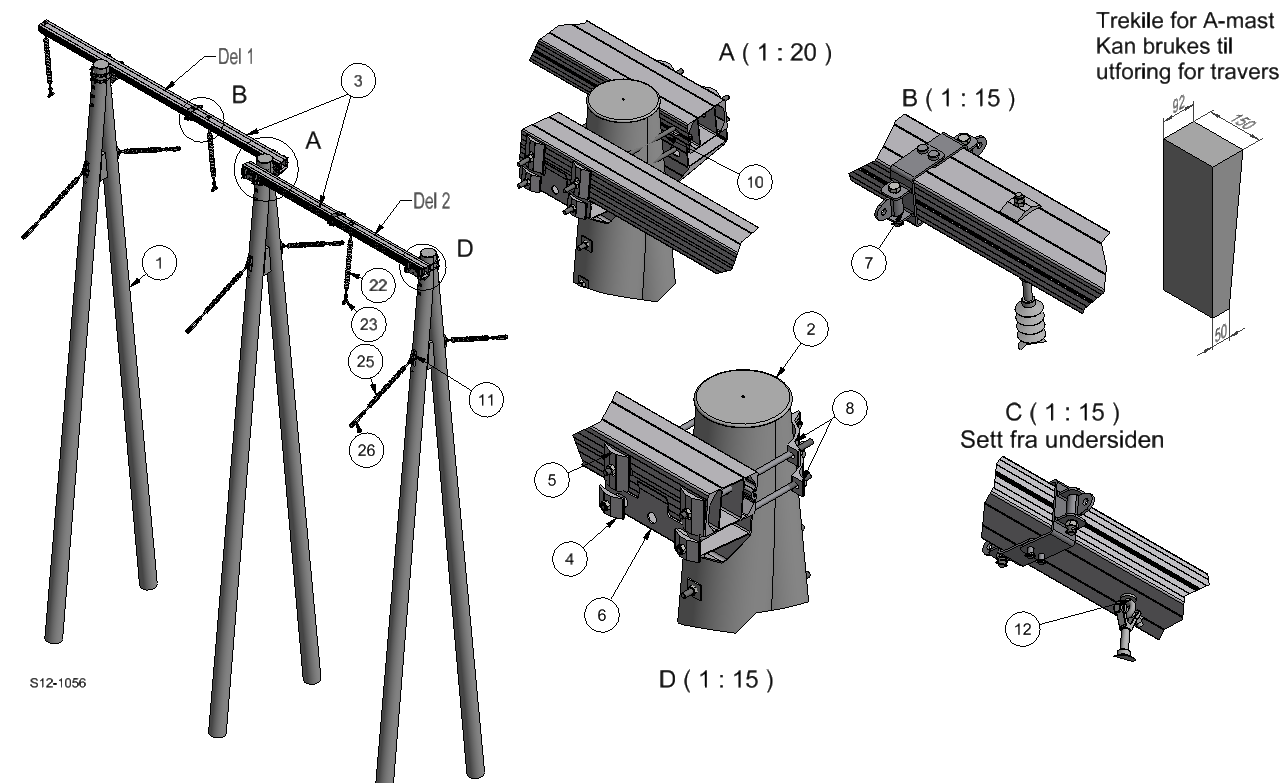 AnleggNetteierProsjektnummerKontaktperson netteierAnsvarlig EL-tjenesteProsjektert avEntreprenørDatoMastenummerKontaktperson entreprenørPosVarenrBetegnelseTypeAnt.Enh.ProdusentMerknad32836483Avspenningstravers for toppline og omf.loopT3AO-5050-42-7S1settEL-tjeneste asSlissavstand 420mmBestående av to traverser, inkl. festeskruer, støtter og skiver for midtfeste. (pos.10)
SE NESTE SIDE FOR STØTTER.52836669UnderlagsskiveSA160S4stkEL-tjeneste asMå benyttes72836797FasefesteF160T21settEL-tjeneste as8Masteklave2stkEL-tjeneste as1)92836836Jordingsklemme Ø10J10stkEL-tjeneste asHvis krav til jording112836744Fase- og bardunfesteFB1603stkEL-tjeneste as122836789Fasefeste omføringsloop for P7FHO1601settEL-tjeneste asStøtte:Støtte:Støtte:Støtte:Støtte:Støtte:Støtte:Støtte:42836894UnderlagsskiveSA1S4stkEL-tjeneste asMå benyttes62836425StøtteST230-422stkEL-tjeneste asMå benyttes.
Slissavstand 420mm8Masteklave2stkEL-tjeneste asFor støtte. 1)